																									NO. 16JOURNALOF THESENATEOF THESTATE OF SOUTH CAROLINAREGULAR SESSION BEGINNING TUESDAY, JANUARY 14, 2020_________FRIDAY, FEBRUARY 7, 2020Friday, February 7, 2020(Local Session)Indicates Matter StrickenIndicates New Matter	The Senate assembled at 11:00 A.M., the hour to which it stood adjourned, and was called to order by the ACTING PRESIDENT, Senator SETZLER.ADDENDUM TO THE JOURNAL	The following remarks by Senator SHEHEEN were ordered printed in the Journal of January 14, 2020:Remarks by Senator SHEHEEN	Mr. PRESIDENT, I would like to ask the Orange Tie Brigade to come forward, Senator MASSEY and Senator VERDIN.  I will be very brief, but I do want to take the floor for a moment with these people to say this.  Sometimes, there is more to respect, admire, and celebrate in defeat although we do not like it, than there is in victory.  I just wanted to take the floor Senator ALEXANDER and I wanted to share it with you and anybody else to say how proud we all should be about our Clemson Tigers who show incredible stamina, endurance, moral quality and anything you can say.  Senator HARPOOTLIAN, you should be up here, come on.  I want to take the floor because if we had won last night we would have spent three hours talking about it, but I think it certainly deserves recognition and honor of the incredible amount of effort this season.  We saw high quality and much character from our team and our University.  I say ours, because I think these Universities whether its’s USC or Clemson or any other, they belong to all of us.  I am incredibly proud of our Clemson Tigers and the effort they showed.***ADDENDUM TO THE JOURNAL	The following remarks by Senator NICHOLSON were ordered printed in the Journal of January 29, 2020:Remarks from Senator NICHOLSON	Thank you Mr. PRESIDENT, ladies and gentlemen of the Senate.   I rise before you today regarding two unfortunate and devastating accidents which recently occurred.  On Sunday, we were all shocked to hear about the helicopter crash that killed Kobe Bryant, his daughter and seven other people who were traveling on the helicopter.  It was a tragedy.  	We had another tragedy in our community in Saluda the other night. We were celebrating a few weeks ago  Saluda High School winning the high school State Championship. There was an accident, and two high school students, Drayton Wade Black and Jaden Coleman died at the scene of the wreck. Jaden’s brother, Kadius Coleman received life-threatening injuries.  Both brothers played on the high school football team.  Drayton Black was a Senior at Saluda High School where he played on the baseball team. 	I think it is appropriate that we take time and offer a moment of silence in remembrance of those students from Saluda High School, the staff, students, parents and the entire community for the loss of these two students.***MOTION ADOPTED		On motion of Senator ALEXANDER, with unanimous consent, the Senate stood adjourned out of respect to the memory of Mr. Brent Judson Powell of West Union, S.C.  Brent loved people and sharing his great smile, hugs and sense of humor.  He enjoyed attending gospel singings, church services and community club meetings.  Brent was a loving brother and devoted uncle who will be dearly missed. ADJOURNMENT	At 11:04 A.M., on motion of Senator McELVEEN, the Senate adjourned to meet next Tuesday, February 11, 2020, at 12:00 Noon.* * *SENATE JOURNAL INDEX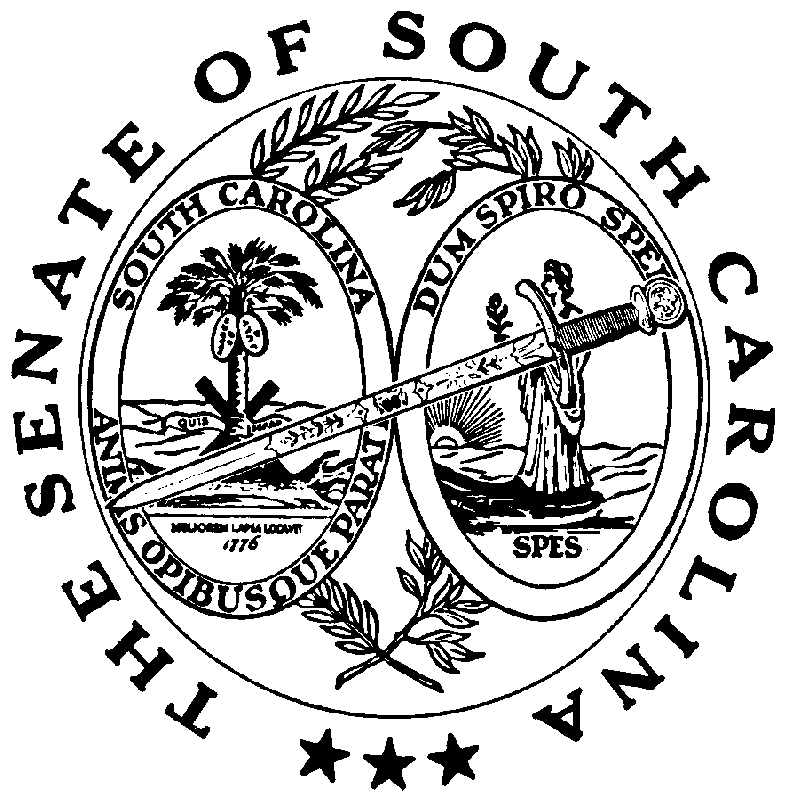 